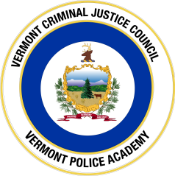 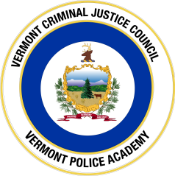 Meeting Location: 317 Academy Rd. Rm 118 Pittsford, VT 05763 Virtual Meeting Link: Join on your computer, mobile app or room device Click here to join the meeting Meeting ID: 246 719 232 081 
Passcode: KAVZMf Download Teams | Join on the webOr call in (audio only) +1 802-828-7667,,516842217#   United States, Montpelier Phone Conference ID: 516 842 217# Find a local number | Reset PIN Call to Order: Vermont Criminal Justice Council, Chair, Bill SorrellAdditions or Deletions to the Agenda: Vermont Criminal Justice Council, Chair, Bill SorrellDocket Number:20207XO—Shaun SmithConsideration of a stipulation agreement of an officer’s certification for possible Category B violation(s) Public Session: Vermont Criminal Justice Council, Chair, Bill SorrellAction Item: Action of the CouncilGeneral Public Comments: Vermont Criminal Justice Council, Chair, Bill SorrellReview of May 3, 2023, VCJC minutesAction Item: Approval of minutes Vermont Criminal Justice Council, Chair, Bill SorrellLegislative Updates— Vermont Criminal Justice Council, Executive Director Heather Simons Vermont Criminal Justice Council, Deputy Director, Chris BrickellCommittee Work Groups and Reports - Vermont Criminal Justice Council, ED, Heather SimonsIADLEST – JTA Technical Review Committee - Vermont Criminal Justice Council, ED, Heather SimonsExecutive Director Updates - Vermont Criminal Justice Council, Executive Director, Heather SimonsGeneral Discussion - Vermont Criminal Justice Council, Chair, Bill SorrellAction item: Motion to Adjourn- Vermont Criminal Justice Council, Chair, Bill SorrellNext meeting date: 7/18/2023